EYFS Learning ChallengeOur topic next half term is Ears, tails and whiskers Poem: A little seedArt Work: Based on collage Person: Write/draw about how you have changed from a babyMusic: Butterfly music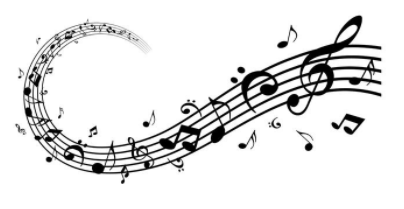 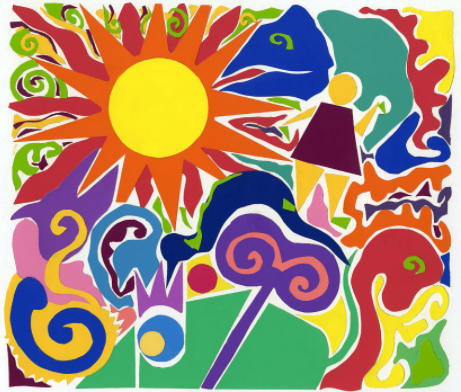 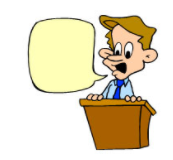 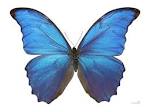 PoemArt WorkPersonMusicActivities you could do Learn it off by heartCreate your own picture/collage of the life cycle of a butterflyDraw a portrait of how you have changed.Listen to the piece of music and say what you like about it.